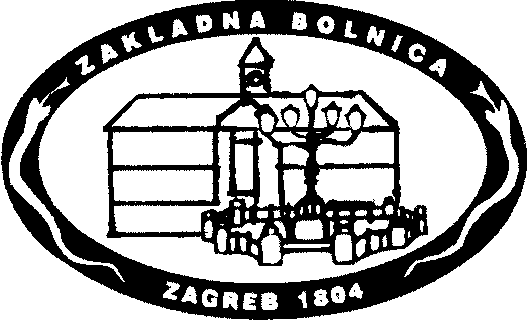 ____________________________________________________Ur.broj: 01-03-2914U Zagrebu, 29.06.2022.        Temeljem članaka 19. Statuta, ravnateljica Kliničke bolnice „Sveti Duh“, Zagreb, Sveti Duh 64, donosi ODLUKU O DJELOMIČNOM PONIŠTENJU NATJEČAJADjelomično se poništava Natječaj za zasnivanje radnog odnosa za doktore medicine, na neodređeno vrijeme, zbog provođenja specijalističkog usavršavanja, objavljen dana 11.05.2022. na web stranici Bolnice, web stranici Hrvatskog zavoda za zapošljavanje, web stranici Ministarstva zdravstva, u Narodnim novinama i u 24 sata, i to u dijelu koji se odnosi na točku 1. Natječaja kako slijedi: Za zasnivanje radnog odnosa za doktore medicine, na neodređeno vrijeme, zbog provođenja specijalističkog usavršavanja iz:1. Gastroenterologije - 1 izvršitelj						               Ravnateljica Bolnice				              prof.dr.sc. Ana-Maria Šimundić, spec.med.biochem.